LIFE & WORK OF THE CHURCHAugust 26, 2018Rev. Emmanuel Ofori is on vacation for the month of August.Rev. John Brown will be covering for Pastoral Emergencies.  If you have a Pastoral Emergency, please contact the church office (519-631-7570 or office@1stunitedchurch.ca) to be put in touch with Rev. Brown.Happy birthday this week to:  Lois Smith, Dorothy Cameron, Cindy Yates, Penny Welch-West.Happy anniversary this week to:  Alvin & Marg EppTODAY:  *Faith Activity Room for children 4 & up in the Music Room.*Join us in the Fellowship Room for refreshments following the worship service! Upcoming Dates & EventsIf you’d like to volunteer (starting in September) to MAKE & SERVE COFFEE following Sunday worship please call Ruth Zions @ 226-289-3055.Sun., Sept. 9 – 	RALLY DAY @ FIRST CHURCH (see other side)Tues., Sept. 11 - OFFICIAL BOARD MEETING @7pm in the Music RoomThurs., Sept. 13 - SENIOR CHOIR @ 7:30pm!  Don’t be shy – singing’s great for the soul – come and give it a try!Sun., Sept. 16 –  WORSHIP @ 10:30amCHURCH SCHOOL RESUMES! Then it’s Make Your Own Sundaes in the Assembly Hall following worship!Two weeks away!!Sunday, Sept. 9RALLY DAYA TIME TO RALLY TOGETHER AFTER THE SUMMER!We’ll all be in worship togetheryounger and older alikebecause that’s who we are!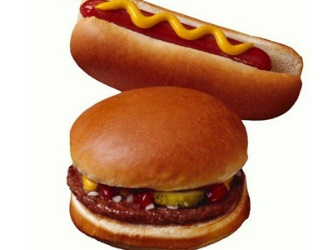 Then, following worshipSTAY FOR AHOT DOG / HAMBURGER LUNCH!!Come & catch up with First Church Family & Friends!Everyone Welcome!  Bring a Friend!!!LIFE & WORK OF THE CHURCHAugust 26, 2018Rev. Emmanuel Ofori is on vacation for the month of August.Rev. John Brown will be covering for Pastoral Emergencies.  If you have a Pastoral Emergency, please contact the church office (519-631-7570 or office@1stunitedchurch.ca) to be put in touch with Rev. Brown.Happy birthday this week to:  Lois Smith, Dorothy Cameron, Cindy Yates, Penny Welch-West.Happy anniversary this week to:  Alvin & Marg EppTODAY:  *Faith Activity Room for children 4 & up in the Music Room.*Join us in the Fellowship Room for refreshments following the worship service! Upcoming Dates & EventsIf you’d like to volunteer (starting in September) to MAKE & SERVE COFFEE following Sunday worship please call Ruth Zions @ 226-289-3055.Sun., Sept. 9 – 	RALLY DAY @ FIRST CHURCH (see other side)Tues., Sept. 11 - OFFICIAL BOARD MEETING @7pm in the Music RoomThurs., Sept. 13 - SENIOR CHOIR @ 7:30pm!  Don’t be shy – singing’s great for the soul – come and give it a try!Sun., Sept. 16 –  WORSHIP @ 10:30amCHURCH SCHOOL RESUMES! Then it’s Make Your Own Sundaes in the Assembly Hall following worship!Two weeks away!!Sunday, Sept. 9RALLY DAYA TIME TO RALLY TOGETHER AFTER THE SUMMER!We’ll all be in worship togetheryounger and older alikebecause that’s who we are!Then, following worshipSTAY FOR AHOT DOG / HAMBURGER LUNCH!!Come & catch up with First Church Family & Friends!Everyone Welcome!  Bring a Friend!!!